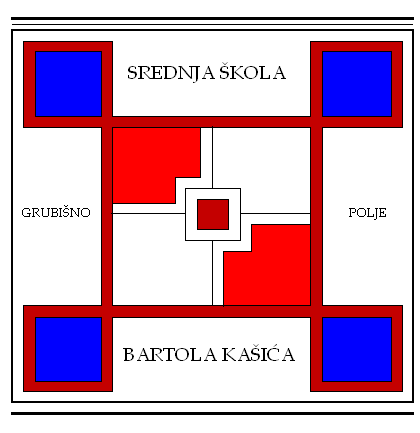 KLASA: 003-08/21-01/07URBROJ: 2127-024-08-21-06Grubišno Polje, 01. listopada 2021.POZIV ZA6.  SJEDNICU ŠKOLSKOG ODBORAkoja će se održati 04. listopada 2021. (ponedjeljak) u 18:00 sati			                      u prostorijama ŠkoleD N E V N I  R E D:Verifikacija zapisnika s 5. sjednice ŠO; Razmatranje i usvajanje Izvješća o realizaciji Godišnjeg plana i programa rada škole za školsku godinu 2020./2021. predlagatelj: ravnateljica Škole,Razmatranje i usvajanje Izvješća o realizaciji Školskog kurikuluma za školsku godinu 2020./2021.; predlagatelj: ravnateljica Škole,Razmatranje i usvajanje Prijedloga Godišnjeg plana i programa rada škole za školsku godinu 2021./22.; predlagatelj: ravnateljica Škole,Razmatranje i usvajanje Prijedloga Školskog kurikuluma za školsku godinu 2021./2022. predlagatelj: ravnateljica Škole,Izvješće o stanju sigurnosti, provođenju preventivnih programa te mjerama poduzetim u cilju zaštite prava učenika za drugo polugodište školske godine 2020./21. predlagatelj: ravnateljica Škole,Donošenje Odluke o prijedlogu uvođenja novog četverogodišnjeg strukovnog programa- VETERINARSKI TEHNIČAR; . predlagatelj: ravnateljica Škole, RaznoMolimo Vas da se odazovete pozivu, a svoju nemogućnost nazočnosti sastanku obavezno javite na broj Škole  043/485-040.						      Predsjednica Školskog odbora:                                                 Blaženka Orct, prof.Dostaviti:Članovima Školskog odboraRavnateljica Srednje škole Bartola Kašića Grubišno Polje OsnivačWeb stranica ŠkolePismohrana 